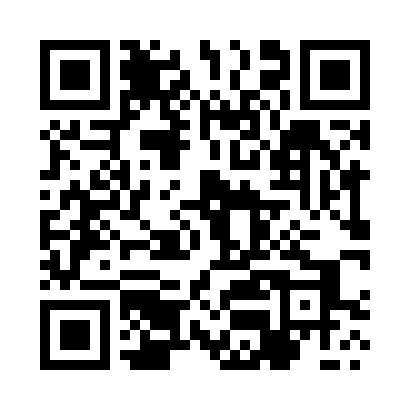 Prayer times for Zastruzne, PolandMon 1 Apr 2024 - Tue 30 Apr 2024High Latitude Method: Angle Based RulePrayer Calculation Method: Muslim World LeagueAsar Calculation Method: HanafiPrayer times provided by https://www.salahtimes.comDateDayFajrSunriseDhuhrAsrMaghribIsha1Mon3:586:0512:375:037:099:082Tue3:556:0312:365:047:119:113Wed3:526:0012:365:057:139:134Thu3:485:5812:365:077:159:165Fri3:455:5512:355:087:179:196Sat3:425:5312:355:097:199:217Sun3:395:5012:355:117:209:248Mon3:355:4812:355:127:229:269Tue3:325:4612:345:137:249:2910Wed3:295:4312:345:147:269:3211Thu3:255:4112:345:167:289:3512Fri3:225:3812:345:177:309:3813Sat3:185:3612:335:187:319:4014Sun3:155:3412:335:207:339:4315Mon3:115:3112:335:217:359:4616Tue3:075:2912:335:227:379:4917Wed3:045:2712:325:237:399:5218Thu3:005:2412:325:257:419:5519Fri2:565:2212:325:267:439:5920Sat2:525:2012:325:277:4410:0221Sun2:485:1812:315:287:4610:0522Mon2:455:1512:315:297:4810:0823Tue2:415:1312:315:317:5010:1224Wed2:365:1112:315:327:5210:1525Thu2:325:0912:315:337:5410:1926Fri2:285:0712:315:347:5510:2227Sat2:245:0512:305:357:5710:2628Sun2:195:0212:305:367:5910:3029Mon2:185:0012:305:378:0110:3330Tue2:184:5812:305:398:0310:35